Scenariusz zajęć dla dziecka słabowidzącegoWiek dziecka: 6 latTemat: Ćwiczenia usprawniające percepcję wzrokową oraz koordynację wzrokowo- ruchowąCele główne:- rozwijanie koordynacji  wzrokowo- ruchowejCele szczegółowe:- kształtowanie płynności ruchów-wzmocnienie koncentracji uwagiMetody:-pokaz-metoda stacji zadaniowychŚrodki dydaktyczne: 2 karty pracy (labirynt, cienie), woreczek, długopis, mazak, kredki, linaFormy pracy:-praca indywidualnaPrzebieg zajęćPrzywitaniePowitania nadszedł czas, miło dzisiaj widzieć Was! Ręce w górę, mały skok, teraz w górę - hop, hop, hop!Zabawa rozluźniającaPo pleckach płynie rzeczka (rysujemy palcem wężyki wzdłuż plecków)
I przeszła pani na szpileczkach ("idziemy" palcami jak w butach na obcasach)
A potem przeszły słonie (ugniatamy powoli całymi dłońmi)
I przejechały konie („galopujemy" pięściami - oczywiście nie za mocno!)
A potem spadł deszczyk  (robimy deszczyk opuszkami palców po całych pleckach)
Czy czujesz już dreszczyk? (szybkie tup-tup-tup palcami wzdłuż kręgosłupa)Gdzie jest przedmiotDzieci śledzą wzrokiem za poruszającym się przedmiotem np. długopisem, mazakiem w określonych kierunkach: od lewej do prawej, góra- dół, po okręgu.Zabawy z woreczkamirzucanie i chwytanie woreczka obiema rękami;rzucanie i chwytanie woreczka jedną ręką;rzucanie i chwytanie woreczka w ruchu;Szukamy paryZadaniem dziecka jest połączenie obrazka z właściwym cieniemChodzenie po liniechodzenie wolno do przodu;posuwanie się do tyłu;posuwanie się bokiem;obracanie się na linieKarty pracy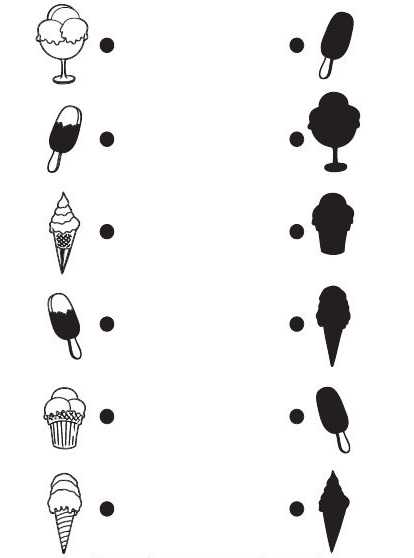 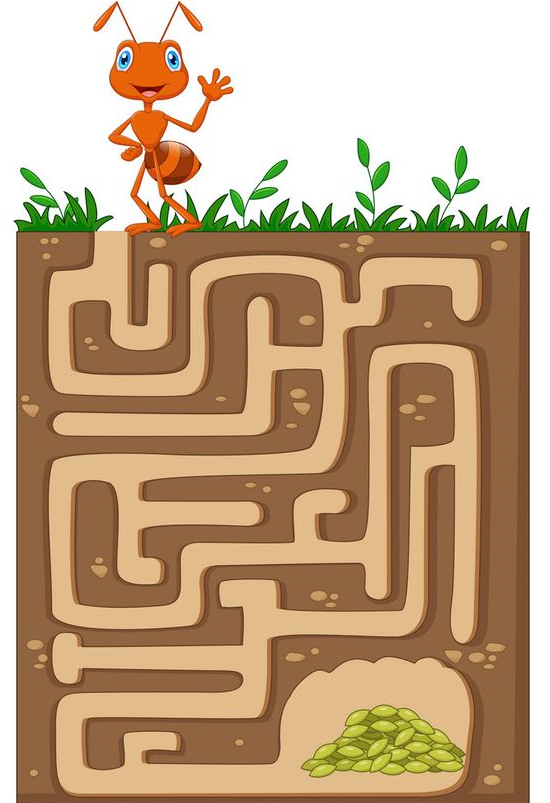 Opracowały:Katarzyna PiecMagdalena Wesołowska Patrycja PietrasMarlena JackowskaKatarzyna Krekora